Trilhas de Aprendizagem - Volume 2 HISTÓRIAOs ODS, Matriz de Saberes e suas relações com os Objetivos de Aprendizagem e Desenvolvimento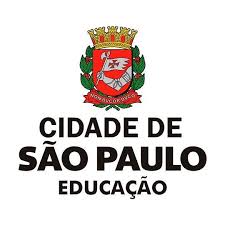 COPED - DIEFEMÍndice:1º anoAtividade 1: BRINQUEDOS DO PASSADO E DO PRESENTEEixo: A HISTÓRIA DOS BRINQUEDOS: QUAIS SÃO AS RELAÇÕES ENTRE NOSSOS BRINQUEDOS E OS DE OUTROS POVOS E OUTROS TEMPOS?Objeto de Conhecimento: O BRINQUEDO DOS ESTUDANTES, DE OUTRAS CULTURAS E DE OUTROS TEMPOSObjetivos de Aprendizagem e Desenvolvimento:(EF01H01) Compreender o brinquedo e o brincar em suas variações de significado no tempo e no espaço.Atividade 2: TODO BRINQUEDO TEM HISTÓRIAEixo: A HISTÓRIA DOS BRINQUEDOS: QUAIS SÃO AS RELAÇÕES ENTRE NOSSOS BRINQUEDOS E OS DE OUTROS POVOS E OUTROS TEMPOS?Objeto de Conhecimento: O BRINQUEDO DOS ESTUDANTES, DE OUTRAS CULTURAS E DE OUTROS TEMPOSObjetivos de Aprendizagem e Desenvolvimento:(EF01H07) Identificar características dos brinquedos de uma época histórica(EF01H04) Identificar os materiais, do que são feitos e como são feitos os brinquedos comuns na sociedade atual.Atividade 3: A HISTÓRIA DO SEU BRINQUEDO PREFERIDOEixo: A HISTÓRIA DOS BRINQUEDOS: QUAIS SÃO AS RELAÇÕES ENTRE NOSSOS BRINQUEDOS E OS DE OUTROS POVOS E OUTROS TEMPOS?Objeto de Conhecimento: O BRINQUEDO DOS ESTUDANTES, DE OUTRAS CULTURAS E DE OUTROS TEMPOSObjetivos de Aprendizagem e Desenvolvimento:(EF01H04) Identificar os materiais, do que são feitos e como são feitos os brinquedos comuns na sociedade atual.Atividade 4: PETECA, PIÃO DE TUCUMÃ: OS BRINQUEDOS INDÍGENASEixo: A HISTÓRIA DOS BRINQUEDOS: QUAIS SÃO AS RELAÇÕES ENTRE NOSSOS BRINQUEDOS E OS DE OUTROS POVOS E OUTROS TEMPOS?Objeto de Conhecimento: O BRINQUEDO DOS ESTUDANTES, DE OUTRAS CULTURAS E DE OUTROS TEMPOSObjetivos de Aprendizagem e Desenvolvimento:(EF01H09) Conhecer e valorizar brinquedos indígenas, considerando a diversidade dessas populaçõesAtividade 5: ÁFRICA BRINCANTEEixo: A HISTÓRIA DOS BRINQUEDOS: QUAIS SÃO AS RELAÇÕES ENTRE NOSSOS BRINQUEDOS E OS DE OUTROS POVOS E OUTROS TEMPOS?Objeto de Conhecimento: O BRINQUEDO DOS ESTUDANTES, DE OUTRAS CULTURAS E DE OUTROS TEMPOSObjetivos de Aprendizagem e Desenvolvimento:(EF01H10) Conhecer e valorizar brinquedos de origem africana, considerando a diversidade dos povos desse continente.2º anoAtividade 1: BRINCAR FAZ PARTE DA VIDAEixo: A HISTÓRIA DOS JOGOS E BRINCADEIRAS: QUAIS SÃO AS RELAÇÕES ENTRE NOSSASBRINCADEIRAS E A DE OUTRAS CULTURAS E ÉPOCAS?Objeto de Conhecimento: JOGOS E BRINCADEIRAS CONHECIDOS PELOS ESTUDANTES, POR OUTRAS CULTURAS E OUTRAS ÉPOCAS.Objetivos de Aprendizagem e Desenvolvimento:(EF02H02) Apresentar e apreciar jogos e brincadeiras de seu repertório e dos colegas da turma, valorizando suas vivências nos diferentes contextos.(EF02H03) Identificar semelhanças e diferenças entre jogos e brincadeiras vivenciados pelas crianças nas diferentes épocas e lugares.Atividade 2: BRINCADEIRAS E JOGOS DO PASSADOEixo: A HISTÓRIA DOS JOGOS E BRINCADEIRAS: QUAIS SÃO AS RELAÇÕES ENTRE NOSSAS BRINCADEIRAS E A DE OUTRAS CULTURAS E ÉPOCAS?Objeto de Conhecimento: JOGOS E BRINCADEIRAS CONHECIDOS PELOS ESTUDANTES, POR OUTRAS CULTURAS E OUTRAS ÉPOCAS.Objetivos de Aprendizagem e Desenvolvimento:(EF02H03) Identificar semelhanças e diferenças entre jogos e brincadeiras vivenciados pelas crianças nas diferentes épocas e lugares.Atividade 3: BRINCADEIRAS INDÍGENASEixo: A HISTÓRIA DOS JOGOS E BRINCADEIRAS: QUAIS SÃO AS RELAÇÕES ENTRE NOSSAS BRINCADEIRAS E A DE OUTRAS CULTURAS E ÉPOCAS?Objeto de Conhecimento: JOGOS E BRINCADEIRAS CONHECIDOS PELOS ESTUDANTES, POR OUTRAS CULTURAS E OUTRAS ÉPOCAS.Objetivos de Aprendizagem e Desenvolvimento:(EF02H05) Conhecer jogos e brincadeiras praticados por diferentes povos indígenas.Atividade 4: COMO BRINCAM AS CRIANÇAS AFRICANASEixo: A HISTÓRIA DOS JOGOS E BRINCADEIRAS: QUAIS SÃO AS RELAÇÕES ENTRE NOSSAS BRINCADEIRAS E A DE OUTRAS CULTURAS E ÉPOCAS?Objeto de Conhecimento: JOGOS E BRINCADEIRAS CONHECIDOS PELOS ESTUDANTES, POR OUTRAS CULTURAS E OUTRAS ÉPOCAS.Objetivos de Aprendizagem e Desenvolvimento:(EF02H06) Conhecer jogos e brincadeiras praticados por povos com vínculos de diferentes matrizes africanas e afro-brasileiras.Atividade 5: BRINCADEIRAS NAS FRONTEIRAS BRASILEIRASEixo: A HISTÓRIA DOS JOGOS E BRINCADEIRAS: QUAIS SÃO AS RELAÇÕES ENTRE NOSSAS BRINCADEIRAS E A DE OUTRAS CULTURAS E ÉPOCAS?Objeto de Conhecimento: JOGOS E BRINCADEIRAS CONHECIDOS PELOS ESTUDANTES, POR OUTRAS CULTURAS E OUTRAS ÉPOCAS.Objetivos de Aprendizagem e Desenvolvimento:(EF02H11) Reconhecer se o jogo/brincadeira pode ser vivenciado por qualquer criança.(EF02H12) Valorizar as diferenças em uma sociedade plural.Atividade 5: BRINCADEIRAS E A ARTEEixo: A HISTÓRIA DOS JOGOS E BRINCADEIRAS: QUAIS SÃO AS RELAÇÕES ENTRE NOSSAS BRINCADEIRAS E A DE OUTRAS CULTURAS E ÉPOCAS?Objeto de Conhecimento:JOGOS E BRINCADEIRAS CONHECIDOS PELOS ESTUDANTES, POR OUTRAS CULTURAS E OUTRAS ÉPOCAS.Objetivos de Aprendizagem e Desenvolvimento:(EF01H07) Identificar características dos brinquedos de uma época histórica.3º anoAtividade 1: AMBIENTES LÚDICOS NA ESCOLAObjetivos de Aprendizagem e Desenvolvimento:(EF03H01) Conhecer e apreciar os espaços e tempos lúdicos presentes na escola, no bairro e na cidade.Atividade 2: O LÚDICO EM CASA E NO MEU BAIRROObjetivos de Aprendizagem e Desenvolvimento:(EF03H01) Conhecer e apreciar os espaços e tempos lúdicos presentes na escola, no bairro e na cidade.(EF03H05) Identificar os espaços lúdicos dos bairros e da Cidade de São Paulo por meio de visitas, imagens e relatos orais, reconhecendo se qualquer pessoa pode utilizar esses espaços.Atividade 3: ESPAÇOS E TEMPOS LÚDICOS DAS POPULAÇÕES INDÍGENASObjetivos de Aprendizagem e Desenvolvimento:(EF03H06) Identificar os espaços e tempos lúdicos das populações indígenas que vivem na Cidade de São Paulo, a partir dos bens materiais e imateriais do patrimônio histórico.(EF03H11) Respeitar os diferentes espaços de convivência.Atividade 4: A CAPOEIRA EM SÃO PAULOObjetivos de Aprendizagem e Desenvolvimento:(EF03H07) Conhecer espaços e tempos lúdicos relacionados às culturas afro-brasileiras, considerando bens materiais e imateriais do patrimônio histórico.(EF03H11) Respeitar os diferentes espaços de convivência.4º anoAtividade 1: QUEM SÃO AS PESSOAS QUE AJUDARAM A CONSTRUIR A CIDADE DE SÃO PAULO QUE CONHECEMOS HOJE?Eixo: O MODO DE VIDA URBANO NO PRESENTE E NO PASSADO: COMO A VIDA URBANA SE CONSTITUIU NO PASSADO E SE CONSTITUI NO PRESENTE? E COMO TEM SE CONSTITUÍDO OUTROS MODOS DE VIDA?Objeto de Conhecimento: As histórias dos rios da Cidade de São Paulo, de outros estados brasileiros e de um rio de outro local do mundo. Objetos de conhecimento para que estudem: • A história do abastecimento de água na Cidade de São Paulo; • A presença dos rios na história da Cidade de São Paulo: Tamanduateí, Anhangabaú, Tietê e Pinheiros – e seus afluentes; • A história das populações ribeirinhas do rio São Francisco; • A importância dos rios para as sociedades humanas; • A diversidade cultural expressa nas relações das sociedades com a água e os rios (religiosidade, festas etc.); • Os problemas socioambientais, a preservação da qualidade da água e da qualidade de vida das populações; • Coleta e tratamento de informações de fontes diversas; • Noções de tempo e suas medidas; • Noções de espaço e suas representações; • Compreensão e respeito à diversidade individual, dos povos e das culturas no passado e no presente.Objetivos de Aprendizagem e Desenvolvimento:(EF04H14) Exercitar o respeito à diferença em uma sociedade plural(EF04G02) Descrever, por meio de mapas, imagens, fotografias, vídeos ou documentários, como processos migratórios e imigratórios constituíram a formação da Cidade e do Estado de São Paulo atualmente, estabelecendo algumas relações entre migrações e condições de infraestrutura.Atividade 2: DE ONDE VEM A ÁGUA QUE CONSUMIMOS?Eixo: HISTÓRIA DAS RELAÇÕES DAS SOCIEDADES COM AS ÁGUAS E OS RIOS: COMO HISTORICAMENTE TEMOS ACESSO À ÁGUA E CONVIVEMOS COM OS RIOS?Objeto de Conhecimento: As histórias dos rios da Cidade de São Paulo, de outros estados brasileiros e de um rio de outro local do mundo. Objetos de conhecimento para que estudem: • A história do abastecimento de água na Cidade de São Paulo; • A presença dos rios na história da Cidade de São Paulo: Tamanduateí, Anhangabaú, Tietê e Pinheiros – e seus afluentes; • A história das populações ribeirinhas do rio São Francisco; • A importância dos rios para as sociedades humanas; • A diversidade cultural expressa nas relações das sociedades com a água e os rios (religiosidade, festas etc.); • Os problemas socioambientais, a preservação da qualidade da água e da qualidade de vida das populações; • Coleta e tratamento de informações de fontes diversas; • Noções de tempo e suas medidas; • Noções de espaço e suas representações; • Compreensão e respeito à diversidade individual, dos povos e das culturas no passado e no presente.Objetivos de Aprendizagem e Desenvolvimento:(EF04H01) Investigar como se tem acesso à água vivendo em uma cidade como São Paulo; (EF04H03) Localizar de onde chegam as águas que abastecem a cidadeAtividade 3: CRESCIMENTO DA CIDADE DE SÃO PAULO: MUDANÇAS NO CURSO DOS RIOS E OS RIOS ESCONDIDOSEixo: HISTÓRIA DAS RELAÇÕES DAS SOCIEDADES COM AS ÁGUAS E OS RIOS: COMO HISTORICAMENTE TEMOS ACESSO À ÁGUA E CONVIVEMOS COM OS RIOS?Objeto de Conhecimento: As histórias dos rios da Cidade de São Paulo, de outros estados brasileiros e de um rio de outro local do mundo. Objetos de conhecimento para que estudem: • A história do abastecimento de água na Cidade de São Paulo; • A presença dos rios na história da Cidade de São Paulo: Tamanduateí, Anhangabaú, Tietê e Pinheiros – e seus afluentes; • A história das populações ribeirinhas do rio São Francisco; • A importância dos rios para as sociedades humanas; • A diversidade cultural expressa nas relações das sociedades com a água e os rios (religiosidade, festas etc.); • Os problemas socioambientais, a preservação da qualidade da água e da qualidade de vida das populações; • Coleta e tratamento de informações de fontes diversas; • Noções de tempo e suas medidas; • Noções de espaço e suas representações; • Compreensão e respeito à diversidade individual, dos povos e das culturas no passado e no presente.Objetivos de Aprendizagem e Desenvolvimento:(EF04H04) Compreender como alguns rios da Cidade de São Paulo tiveram seus cursos alterados ou tornaram-se invisíveis no processo de construção e ocupação da cidade5º anoAtividade 1: DESCREVENDO IMAGENS, CONHECENDO LUGARESEixo: O MODO DE VIDA URBANO NO PRESENTE E NO PASSADO: COMO A VIDA URBANA SE CONSTITUIU NO PASSADO E SE CONSTITUI NO PRESENTE? E COMO TEM SE CONSTITUÍDO OUTROS MODOS DE VIDA?Objeto de Conhecimento: A história da Cidade de São Paulo;Características da vida urbana;Objetivos de Aprendizagem e Desenvolvimento:(EF05H01) Identificar e analisar o modo de vida na Cidade de São Paulo no século XXI.Atividade 2: SÃO PAULO – SPEixo: O MODO DE VIDA URBANO NO PRESENTE E NO PASSADO: COMO A VIDA URBANA SE CONSTITUIU NO PASSADO E SE CONSTITUI NO PRESENTE? E COMO TEM SE CONSTITUÍDO OUTROS MODOS DE VIDA?Objeto de Conhecimento: Características da vida urbana Construção de narrativas que deem conta da história da vida urbana e de outros modos de vidaObjetivos de Aprendizagem e Desenvolvimento:(EF05H01) Identificar e analisar o modo de vida na Cidade de São Paulo no século XXI.Atividade 3: SÃO PAULO: ONTEM E HOJEEixo: O MODO DE VIDA URBANO NO PRESENTE E NO PASSADO: COMO A VIDA URBANA SE CONSTITUIU NO PASSADO E SE CONSTITUI NO PRESENTE? E COMO TEM SE CONSTITUÍDO OUTROS MODOS DE VIDA?Objeto de Conhecimento: Transformações urbanas ao longo do tempoColeta de informações de fontes diversasNoções de tempo e suas medidasObjetivos de Aprendizagem e Desenvolvimento:(EF05H02) Identificar e analisar modos de vida na Cidade de São Paulo em diferentes épocas, confrontando realidades e avaliando transformações ao longo do tempo.(EF05H03) Compreender aspectos e significados da vida urbana, a partir da história de São Paulo e suas vivências, analisando fontes documentais (textos, plantas, mapas, memórias etc.).Atividade 4: AVENIDA PAULISTA EM 3 MOMENTOSEixo: O MODO DE VIDA URBANO NO PRESENTE E NO PASSADO: COMO A VIDA URBANA SE CONSTITUIU NO PASSADO E SE CONSTITUI NO PRESENTE? E COMO TEM SE CONSTITUÍDO OUTROS MODOS DE VIDA?Objeto de Conhecimento: A história da Cidade de São Paulo;Transformações urbanas ao longo do tempoObjetivos de Aprendizagem e Desenvolvimento:(EF05H02) Identificar e analisar modos de vida na Cidade de São Paulo em diferentes épocas, confrontando realidades e avaliando transformações ao longo do tempo.(EF05H03) Compreender aspectos e significados da vida urbana, a partir da história de São Paulo e suas vivências, analisando fontes documentais (textos, plantas, mapas, memórias etc.).Atividade 5: GRANDES E ANTIGAS CAPITAISEixo: O MODO DE VIDA URBANO NO PRESENTE E NO PASSADO: COMO A VIDA URBANA SE CONSTITUIU NO PASSADO E SE CONSTITUI NO PRESENTE? E COMO TEM SE CONSTITUÍDO OUTROS MODOS DE VIDA?Objeto de Conhecimento: A história da Cidade de São Paulo, de uma cidade sede de governo brasileiro (Salvador, Rio de Janeiro ou Brasília).Diferentes histórias de cidades com características distintas.Objetivos de Aprendizagem e Desenvolvimento:(EF05H04) Localizar cidades que foram capitais do Brasil, identificando os bens culturais do patrimônio histórico material e imaterial.(EF05H05) Conhecer a história de uma cidade que foi capital do Brasil, comparando com a história da Cidade de São Paulo.6º anoAtividade 1: O Domínio do FogoEixo: MIGRAÇÕES HUMANAS: DE QUE MANEIRAS OS DESLOCAMENTOS HUMANOS ATUARAM E ATUAM COMO FATOR DE CONSTITUIÇÃO DAS SOCIEDADES? COMO SE DÁ A RELAÇÃO DA CIDADE DE SÃO PAULO COM AS 38 OUTRAS CIDADES QUE COMPÕEM A METRÓPOLE PAULISTANA, NO QUE TOCA AS ÁGUAS, RESERVAS HÍDRICAS, RIOS, DESPERDÍCIO E PROVIMENTO?Objeto de Conhecimento: As migrações humanas em diferentes épocas da história da humanidade.O nomadismo e a sedentarização na Antiguidade e as mudanças na dieta alimentar e na produção de alimentos.Diferenças e semelhanças entre o modo de vida da Antiguidade e o atual.Objetivos de Aprendizagem e Desenvolvimento:(EF06H04) Conhecer a história da alimentação na Antiguidade e relacionar com as mudanças no modo de vida das populações e seus legados para a alimentação atual.(EF06H06) Conhecer o modo de vida urbano em diferentes contextos da Antiguidade.(EF06H08) Conhecer a diversidade de criações humanas no mundo antigo, como as diferentes linguagens, técnicas e artes, confrontando com as contribuições que foram legadas ao modo de vida atual na Cidade de São Paulo.(EF06H12) Reconhecer as invenções humanas como consequência de constantes intercâmbios culturais, reconhecendo o hibridismo cultural.Atividade 2: Parque Nacional da Serra da CapivaraEixo: MIGRAÇÕES HUMANAS: DE QUE MANEIRAS OS DESLOCAMENTOS HUMANOS ATUARAM E ATUAM COMO FATOR DE CONSTITUIÇÃO DAS SOCIEDADES? COMO SE DÁ A RELAÇÃO DA CIDADE DE SÃO PAULO COM AS 38 OUTRAS CIDADES QUE COMPÕEM A METRÓPOLE PAULISTANA, NO QUE TOCA AS ÁGUAS, RESERVAS HÍDRICAS, RIOS, DESPERDÍCIO E PROVIMENTO?Objeto de Conhecimento: A constância dos deslocamentos humanos;Os primeiros grupos humanos e seus modos de viver nômade e sedentário;Coleta, tratamento e análise de informações de fontes diversas.Objetivos de Aprendizagem e Desenvolvimento:(EF06H02) Reconhecer que as migrações humanas estiveram presentes em diferentes épocas da história da humanidade.(EF06H03) Conhecer e analisar as migrações humanas na Antiguidade que desencadearam a ocupação em diferentes continentes.(EF06H08) Conhecer a diversidade de criações humanas no mundo antigo, como as diferentes linguagens, técnicas e artes, confrontando com as contribuições que foram legadas ao modo de vida atual na Cidade de São Paulo.(EF06H14) Reconhecer que textos, imagens, objetos e as mais diferentes produções humanas estabelecem relações com seus autores, locais de produção e tempo histórico.Atividade 3: Arte RupestreEixo: MIGRAÇÕES HUMANAS: DE QUE MANEIRAS OS DESLOCAMENTOS HUMANOS ATUARAM E ATUAM COMO FATOR DE CONSTITUIÇÃO DAS SOCIEDADES? COMO SE DÁ A RELAÇÃO DA CIDADE DE SÃO PAULO COM AS 38 OUTRAS CIDADES QUE COMPÕEM A METRÓPOLE PAULISTANA, NO QUE TOCA AS ÁGUAS, RESERVAS HÍDRICAS, RIOS, DESPERDÍCIO E PROVIMENTO?Objeto de Conhecimento: A constância dos deslocamentos humanos; Os primeiros grupos humanos e seus modos de viver nômade e sedentário; Coleta, tratamento e análise de informações de fontes diversasObjetivos de Aprendizagem e Desenvolvimento:(EF06H02) Reconhecer que as migrações humanas estiveram presentes em diferentes épocas da história da humanidade.(EF06H08) Conhecer a diversidade de criações humanas no mundo antigo, como as diferentes linguagens, técnicas e artes, confrontando com as contribuições que foram legadas ao modo de vida atual na Cidade de São Paulo.(EF06H09) Conhecer a história da Antiguidade através de análise de diferentes tipos de fontes documentais.(EF06H14) Reconhecer que textos, imagens, objetos e as mais diferentes produções humanas estabelecem relações com seus autores, locais de produção e tempo histórico.Atividade 4: A Medicina no Egito AntigoEixo: MIGRAÇÕES HUMANAS: DE QUE MANEIRAS OS DESLOCAMENTOS HUMANOS ATUARAM E ATUAM COMO FATOR DE CONSTITUIÇÃO DAS SOCIEDADES? COMO SE DÁ A RELAÇÃO DA CIDADE DE SÃO PAULO COM AS 38 OUTRAS CIDADES QUE COMPÕEM A METRÓPOLE PAULISTANA, NO QUE TOCA AS ÁGUAS, RESERVAS HÍDRICAS, RIOS, DESPERDÍCIO E PROVIMENTO?Objeto de Conhecimento: Diferenças e semelhanças entre o modo de vida da Antiguidade e o atual; Compreensão e respeito à diversidade individual, dos povos e das culturas no passado e no presente.Objetivos de Aprendizagem e Desenvolvimento:(EF06H08) Conhecer a diversidade de criações humanas no mundo antigo, como as diferentes linguagens, técnicas e artes, confrontando com as contribuições que foram legadas ao modo de vida atual na Cidade de São Paulo.(EF06H12) Reconhecer as invenções humanas como consequência de constantes intercâmbios culturais, reconhecendo o hibridismo cultural.Atividade 5: A Democracia na Grécia AntigaEixo: MIGRAÇÕES HUMANAS: DE QUE MANEIRAS OS DESLOCAMENTOS HUMANOS ATUARAM E ATUAM COMO FATOR DE CONSTITUIÇÃO DAS SOCIEDADES? COMO SE DÁ A RELAÇÃO DA CIDADE DE SÃO PAULO COM AS 38 OUTRAS CIDADES QUE COMPÕEM A METRÓPOLE PAULISTANA, NO QUE TOCA AS ÁGUAS, RESERVAS HÍDRICAS, RIOS, DESPERDÍCIO E PROVIMENTO?Objeto de Conhecimento: A constituição das organizações políticas; Diferenças e semelhanças entre o modo de vida da Antiguidade e o atual.Objetivos de Aprendizagem e Desenvolvimento:(EF06H11) Conhecer e analisar diferentes manifestações políticas na Antiguidade e suas relações com as estruturas econômicas e sociais.7º anoAtividade 1: COMUNICAÇÃO E TRABALHOEixo: COMUNICAÇÃO E TRABALHO: COMO AS DIFERENTES SOCIEDADES, ENTRE OS SÉCULOS VI E XVIII, ISOLARAM-SE E COMUNICARAM-SE POR MEIO DE LINGUAGENS E RELAÇÕES DE TRABALHO?Objeto de Conhecimento: Comunicação e trabalho na sociedade contemporânea em confrontação com as sociedades entre os séculos VI ao XVIII;Objetivos de Aprendizagem e Desenvolvimento:(EF07H01) Identificar e refletir sobre as diversas formas de comunicação e relações de trabalho na Cidade de São Paulo.Atividade 2: CELULARES E COMPORTAMENTOSEixo: COMUNICAÇÃO E TRABALHO: COMO AS DIFERENTES SOCIEDADES, ENTRE OS SÉCULOS VI E XVIII, ISOLARAM-SE E COMUNICARAM-SE POR MEIO DE LINGUAGENS E RELAÇÕES DE TRABALHO?Objeto de Conhecimento: Relações sociais e hibridismo cultural.Objetivos de Aprendizagem e Desenvolvimento:(EF07H01) Identificar e refletir sobre as diversas formas de comunicação e relações de trabalho na Cidade de São Paulo.Atividade 3: PRECARIZAÇÃO DO TRABALHOEixo: COMUNICAÇÃO E TRABALHO: COMO AS DIFERENTES SOCIEDADES, ENTRE OS SÉCULOS VI E XVIII, ISOLARAM-SE E COMUNICARAM-SE POR MEIO DE LINGUAGENS E RELAÇÕES DE TRABALHO?Objeto de Conhecimento: Relações de trabalho: escravidão, servidão e assalariamento;Objetivos de Aprendizagem e Desenvolvimento:(EF07H01) Identificar e refletir sobre as diversas formas de comunicação e relações de trabalho na Cidade de São Paulo.Atividade 4: MACHU PICHU: UMA CIDADE DO IMPÉRIO INCA Eixo: COMUNICAÇÃO E TRABALHO: COMO AS DIFERENTES SOCIEDADES, ENTRE OS SÉCULOS VI E XVIII, ISOLARAM-SE E COMUNICARAM-SE POR MEIO DE LINGUAGENS E RELAÇÕES DE TRABALHO?Objeto de Conhecimento: Saberes de povos africanos e pré-colombianos; Compreensão e respeito à diversidade individual, dos povos e das culturas no passado e no presente.Objetivos de Aprendizagem e Desenvolvimento:(EF07H04) Identificar criações humanas envolvendo arte, ciências, técnicas e comunicação entre os séculos VI e XVIII.(EF07H05) Conhecer e identificar características de populações nativas da América, enfatizando a diversidade de povos e culturas, principalmente os da América LatinaAtividade 5: WHIPALA: A BANDEIRA DOS POVOS ANDINOSEixo: MIGRAÇÕES HUMANAS: DE QUE MANEIRAS OS DESLOCAMENTOS HUMANOS ATUARAM E ATUAM COMO FATOR DE CONSTITUIÇÃO DAS SOCIEDADES? COMO SE DÁ A RELAÇÃO DA CIDADE DE SÃO PAULO COM AS 38 OUTRAS CIDADES QUE COMPÕEM A METRÓPOLE PAULISTANA, NO QUE TOCA AS ÁGUAS, RESERVAS HÍDRICAS, RIOS, DESPERDÍCIO E PROVIMENTO?Objetos de Conhecimento: Saberes de povos africanos e pré-colombianos; Compreensão e respeito à diversidade individual, dos povos e das culturas no passado e no presente.Objetivos de Aprendizagem e Desenvolvimento:(EF07H04) Identificar criações humanas envolvendo arte, ciências, técnicas e comunicação entre os séculos VI e XVIII.(EF07H05) Conhecer e identificar características de populações nativas da América, enfatizando a diversidade de povos e culturas, principalmente os da América LatinaAtividade 6: A CAPOEIRAEixo: MIGRAÇÕES HUMANAS: DE QUE MANEIRAS OS DESLOCAMENTOS HUMANOS ATUARAM E ATUAM COMO FATOR DE CONSTITUIÇÃO DAS SOCIEDADES? COMO SE DÁ A RELAÇÃO DA CIDADE DE SÃO PAULO COM AS 38 OUTRAS CIDADES QUE COMPÕEM A METRÓPOLE PAULISTANA, NO QUE TOCA AS ÁGUAS, RESERVAS HÍDRICAS, RIOS, DESPERDÍCIO E PROVIMENTO?Objeto de Conhecimento: Saberes de povos africanos e pré-colombianos; Formas de resistência à escravização e à dominação; Compreensão e respeito à diversidade individual, dos povos e das culturas no passado e no presente.Objetivos de Aprendizagem e Desenvolvimento:(EF07H04) Identificar criações humanas envolvendo arte, ciências, técnicas e comunicação entre os séculos VI e XVIII.(EF07H07) Conhecer e refletir sobre a diversidade das populações africanas trazidas ao Brasil e a disseminação de suas referências culturais na vida brasileira.8º anoAtividade 1: MULHER E FAMÍLIA BURGUESA Eixo: Direitos sociais e políticos no contexto do desenvolvimento capitalista: como as contradições sociais evidenciaram, a partir do século XVIII, as desigualdades e desencadearam transformações fundamentais, hoje presentes nas sociedades contemporâneas?Objeto de Conhecimento: Espaços econômicos e sociais de classes, etnias e homens e mulheres no Brasil.Objetivos de Aprendizagem e Desenvolvimento:(EF08H10) Conhecer e analisar a história das mulheres na sociedade brasileira nos séculos XVIII e XIX.Atividade 2: REBELIÃO DOS MALÊSEixo: Direitos sociais e políticos no contexto do desenvolvimento capitalista: como as contradições sociais evidenciaram, a partir do século XVIII, as desigualdades e desencadearam transformações fundamentais, hoje presentes nas sociedades contemporâneas?Objeto de Conhecimento: Movimentos abolicionistas e os quilombos como espaços de resistência;Movimentos sociais e resistências.Objetivos de Aprendizagem e Desenvolvimento:(EF08H07) Identificar, conhecer e analisar as resistências indígenas e africanas na América nos séculos XVIII e XIX.Atividade 3: INDEPENDÊNCIAS NA AMÉRICAEixo: Direitos sociais e políticos no contexto do desenvolvimento capitalista: como as contradições sociais evidenciaram, a partir do século XVIII, as desigualdades e desencadearam transformações fundamentais, hoje presentes nas sociedades contemporâneas?Objeto de Conhecimento: Processo de Independência das Américas e implantação das Repúblicas.Objetivos de Aprendizagem e Desenvolvimento:(EF08H06) Conhecer e analisar as revoltas coloniais e os processos de independência na América.Atividade 4: ABOLIÇÃO E TRANSIÇÃO DO TRABALHO ESCRAVO PARA O TRABALHO LIVREEixo: Direitos sociais e políticos no contexto do desenvolvimento capitalista: como as contradições sociais evidenciaram, a partir do século XVIII, as desigualdades e desencadearam transformações fundamentais, hoje presentes nas sociedades contemporâneas?Objeto de Conhecimento: Reorganização das relações de trabalho no Brasil.Espaços econômicos e sociais de classes, etnias e homens e mulheres no Brasil.Relações de trabalho e suas transformações no processo de desenvolvimento capitalista.Objetivos de Aprendizagem e Desenvolvimento:(EF08H08) Conhecer o processo de transição do trabalho escravo para o livre, os movimentos abolicionistas e a atuação política dos negros no Brasil, ao longo do século XIX e início do XX.9º anoAtividade 1: FASCISMO E NAZISMOEixo: CAPITALISMO NO SÉCULO XX: COMO SE CONSTITUIU COMO SISTEMA HEGEMÔNICO,TRANSFORMANDO, REORGANIZANDO E DESMOBILIZANDO SOCIEDADES DOS DIVERSOS CONTINENTES?Objeto de Conhecimento: Nacionalismos e estados totalitários.Objetivos de Aprendizagem e Desenvolvimento:(EF09H03) Identificar e analisar as relações entre a expansão capitalista e o imperialismo, o neocolonialismo, os totalitarismos e as grandes guerras mundiais.(EF09H11) Reconhecer que textos, imagens, objetos e as mais diferentes produções humanas estabelecem relações com seus autores, locais de produção e tempo histórico;(EF09H12) Diferenciar representações de sujeitos históricos, contextualizando-as no tempo e no espaço.Atividade 2: MOVIMENTO NEGRO E RASCISMOEixo: CAPITALISMO NO SÉCULO XX: COMO SE CONSTITUIU COMO SISTEMA HEGEMÔNICO, TRANSFORMANDO, REORGANIZANDO E DESMOBILIZANDO SOCIEDADES DOS DIVERSOS CONTINENTES?Objeto de Conhecimento: O movimento negroObjetivos de Aprendizagem e Desenvolvimento:(EF09H09) Reconhecer as lutas operárias, feministas e étnico-raciais no Brasil e no mundo ao longo do século XX.(EF09H10) Identificar a presença da economia global capitalista no cotidiano e no imaginário dos jovens atuais.(EF09H12) Diferenciar representações de sujeitos históricos, contextualizando-as no tempo e no espaço.Atividade 3: ÁFRICA-BRASILEixo: CAPITALISMO NO SÉCULO XX: COMO SE CONSTITUIU COMO SISTEMA HEGEMÔNICO, TRANSFORMANDO, REORGANIZANDO E DESMOBILIZANDO SOCIEDADES DOS DIVERSOS CONTINENTES?Objeto de Conhecimento: Conexões da cultura brasileira com países africanos de língua portuguesa.Objetivos de Aprendizagem e Desenvolvimento:(EF09H08) Comparar e relacionar a história africana dos países de língua portuguesa com a cultura brasileira.(EF09H12) Diferenciar representações de sujeitos históricos, contextualizando-as no tempo e no espaço.1º ano32º ano53º ano84º ano95º ano106º ano137º ano168º ano199º ano21Matriz de SaberesObjetivos de Desenvolvimento SustentávelRepertório CulturalEducação de qualidadeMatriz de SaberesObjetivos de Desenvolvimento SustentávelRepertório CulturalConsumo e produção responsávelMatriz de SaberesObjetivos de Desenvolvimento SustentávelRepertório CulturalConsumo e produção responsávelMatriz de SaberesObjetivos de Desenvolvimento SustentávelRepertório CulturalRedução das desigualdadesAbertura a diversidadeCidades e comunidades sustentáveisMatriz de SaberesObjetivos de Desenvolvimento SustentávelRepertório CulturalRedução das desigualdadesAbertura a diversidadeCidades e comunidades sustentáveisMatriz de SaberesObjetivos de Desenvolvimento SustentávelRepertório CulturalRedução das desigualdadesIgualdade de gêneroMatriz de SaberesObjetivos de Desenvolvimento SustentávelRepertório CulturalRedução das desigualdadesIgualdade de gêneroMatriz de SaberesObjetivos de Desenvolvimento SustentávelRepertório CulturalRedução das desigualdadesMatriz de SaberesObjetivos de Desenvolvimento SustentávelRepertório CulturalRedução das desigualdadesMatriz de SaberesObjetivos de Desenvolvimento SustentávelRepertório CulturalPaz, justiça e instituições fortesMatriz de SaberesObjetivos de Desenvolvimento SustentávelRepertório CulturalRedução das desigualdadesMatriz de SaberesObjetivos de Desenvolvimento SustentávelRepertório CulturalEducação de qualidadeMatriz de SaberesObjetivos de Desenvolvimento SustentávelRepertório CulturalEducação de qualidadeMatriz de SaberesObjetivos de Desenvolvimento SustentávelRepertório CulturalEducação de qualidadeMatriz de SaberesObjetivos de Desenvolvimento SustentávelRepertório CulturalEducação de qualidadeMatriz de SaberesObjetivos de Desenvolvimento SustentávelPensamento científico, crítico e criativoEmpatia e colaboraçãoRepertório culturalPaz, justiça e instituições fortes.Matriz de SaberesObjetivos de Desenvolvimento SustentávelResponsabilidade e participaçãoÁgua limpa e saneamentoConsumo e produção conscienteMatriz de SaberesObjetivos de Desenvolvimento SustentávelResponsabilidade e participaçãoPensamento científico, crítico e criativoCidades e comunidades responsáveisConsumo e produção responsáveisÁgua limpa e saneamentoVida debaixo d’águaMatriz de SaberesObjetivos de Desenvolvimento SustentávelResolução de ProblemasAbertura à DiversidadeEmpatia e ColaboraçãoRepertório CulturalEducação de qualidadeRedução das desigualdadesMatriz de SaberesObjetivos de Desenvolvimento SustentávelPensamento Científico, Crítico e Criativo.Repertório Cultural.Educação de qualidadeRedução das desigualdadesMatriz de SaberesObjetivos de Desenvolvimento SustentávelPensamento Científico, Crítico e CriativoEducação de qualidadeRedução das desigualdadesResolução de ProblemasMatriz de SaberesObjetivos de Desenvolvimento SustentávelPensamento Científico, Crítico e CriativoRepertório CulturalEducação de qualidadeRedução das desigualdadesMatriz de SaberesObjetivos de Desenvolvimento SustentávelPensamento Científico, Crítico e Criativo.Abertura à Diversidade.Repertório Cultural.Cidades e comunidades sustentáveisMatriz de SaberesObjetivos de Desenvolvimento SustentávelAbertura à Diversidade.Repertório CulturalCidades e comunidades sustentáveisEducação de qualidadeMatriz de SaberesObjetivos de Desenvolvimento SustentávelRepertório CulturalEducação de qualidadeMatriz de SaberesObjetivos de Desenvolvimento SustentávelRepertório CulturalEducação de qualidadeMatriz de SaberesObjetivos de Desenvolvimento SustentávelPensamento científico, crítico e criativoIgualdade de gêneroMatriz de SaberesObjetivos de Desenvolvimento SustentávelResponsabilidade e participaçãoPaz, justiças e instituições eficazesMatriz de SaberesObjetivos de Desenvolvimento SustentávelPensamento científico, crítico e reflexivoEducação de qualidade Redução das desigualdadesMatriz de SaberesObjetivos de Desenvolvimento SustentávelAutoconhecimento e AutocuidadoResponsabilidade e ParticipaçãoEducação de qualidade Redução das desigualdadesMatriz de SaberesObjetivos de Desenvolvimento SustentávelPensamento Científico, Crítico e Criativo.Responsabilidade e ParticipaçãoEducação de qualidade Redução das desigualdadesMatriz de SaberesObjetivos de Desenvolvimento SustentávelRepertório CulturalTrabalho decente e crescimento econômico.Cidades e comunidades sustentáveis.Consumo e produção responsáveisMatriz de SaberesObjetivos de Desenvolvimento SustentávelRepertório culturalTrabalho decente e crescimento econômico.Cidades e comunidades sustentáveis.Consumo e produção responsáveisMatriz de SaberesObjetivos de Desenvolvimento SustentávelRepertório culturalRedução das desigualdadesMatriz de SaberesObjetivos de Desenvolvimento SustentávelPensamento Científico, Crítico e CriativoEmpatia e ColaboraçãoIgualdade de GêneroMatriz de SaberesObjetivos de Desenvolvimento SustentávelPensamento Científico, Crítico e Criativo.Autonomia e DeterminaçãoRepertório Cultural.Redução das desigualdadesMatriz de SaberesObjetivos de Desenvolvimento SustentávelPensamento científico, crítico e reflexivoEducação de qualidadeMatriz de SaberesObjetivos de Desenvolvimento SustentávelPensamento Científico, Crítico e Criativo.Repertório Cultural.Erradicação da pobreza.Trabalho decente e crescimento econômico.Matriz de SaberesObjetivos de Desenvolvimento SustentávelPensamento científico, crítico e reflexivoPaz, justiças e instituições eficazesMatriz de SaberesObjetivos de Desenvolvimento SustentávelPensamento científico, crítico e criativo, Responsabilidade e Participação, Empatia e Colaboração.Redução das desigualdadesMatriz de SaberesObjetivos de Desenvolvimento SustentávelAbertura à Diversidade, Repertório CulturalEducação de qualidade